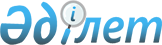 О строительстве международного аэропорта в г. АкмолеРаспоряжение Первого Заместителя Премьер-министра Республики Казахстан от 27 сентября 1995 г. N 7-101-p



          1. Для выбора инопартнера, определения условий строительства и




эксплуатации международного аэропорта в г. Акмоле, разработки схемы
финансирования строительства создать рабочую группу в составе:
     Оспанов М.Т.      - председатель Комитета по использованию
                         иностранного капитала при Кабинете
                         Министров Республики Казахстан,
                         председатель рабочей группы
     Нарышев Б.Ж.      - заместитель директора Департамента
                         воздушного транспорта
     Душимов Д.А.      - президент Национальной акционерной
                         авиакомпании "Казахстан ауе жолы"
     Бекбулатов Ш.Х.   - президент Государственной акционерной
                         компании "Казахстан жолдары"
     Кравченко Ю.А.    - старший референт Отдела строительства,
                         транспорта и коммуникаций Аппарата
                         Кабинета Министров Республики Казахстан
     Сейдуалиев С.С.   - начальник Управления внешних займов,
                         долгов и международных финансовых
                         организаций Министерства финансов
                         Республики Казахстан
     Касымов М.Е.      - начальник Управления рынков капиталов
                         Комитета по использованию иностранного
                         капитала при Кабинете Министров
                         Республики Казахстан
     2. Рабочей группе в месячный срок представить Кабинету
Министров Республики Казахстан предложения по строительству
аэропорта.

    Первый заместитель
     Премьер-министра
      
      


					© 2012. РГП на ПХВ «Институт законодательства и правовой информации Республики Казахстан» Министерства юстиции Республики Казахстан
				